제30회 한국문화강좌The 30h AKS Summer Program for International Students2020년 7월 27일(월) ~ 8월 14일(금)July 27(Mon) ~ August 14(Fri), 2020지  원  서APPLICATION FORM1. 인적사항(Participant Information)영문 이름(English Name):                                                              국문 이름(Korean Name):                                                               성별(Gender):  □ Male             □ Female           □ Genderqueer/Non-Binary            생년월일(Date of Birth):       (YYYY)     (MM)     (DD)       나이(Age):               모국어(Native Language):                     국적(Nationality):                           학교명(Name of the University):                학년(Year):                                전공(Major):                                부전공(Minor):                             이메일(E-mail):                                         6. 선택사항(Optional) 한국어 능력시험(The Korean Proficiency Test)-TOPIK* 한국어 능력시험 성적표 사본을 함께 제출해 주십시오.Submit a copy of your score report of the Korean proficiency test. 7. 한국어 능력 평가표(Korean Proficiency Evaluation Sheet)8. 한국어 또는 영어로 자신을 소개하고, 한국문화강좌 지원동기 및 바라는 점을 작성하십시오Please introduce yourself in Korean or English including your purpose for applying, what you expect to learn from this program, and other relevant information that should be considered with your application. 본인은 위의 신청서를 사실에 입각하여 성실히 작성하였음을 확인합니다.I certify that the information provided above is true, complete and correct to the best of my knowledge.날짜(Date) :                    서명(Signature): 2.  한국학중앙연구원 또는 다른 한국 기관의 지원을 받은 경험 (Previous Fellowships, Grants or Scholarships from Korean Institutes including Academy of Korean Studies)2.  한국학중앙연구원 또는 다른 한국 기관의 지원을 받은 경험 (Previous Fellowships, Grants or Scholarships from Korean Institutes including Academy of Korean Studies)2.  한국학중앙연구원 또는 다른 한국 기관의 지원을 받은 경험 (Previous Fellowships, Grants or Scholarships from Korean Institutes including Academy of Korean Studies)프로그램명(Title of Grant)기간(Period)지원기관(Sponsor of the Grant)3. 한국어 학습경험(Experience of Korean Language Courses)3. 한국어 학습경험(Experience of Korean Language Courses)3. 한국어 학습경험(Experience of Korean Language Courses)기관명(Name of the Institution)기간(Years Attended: from-to)학습 수준(Course Level)5. 한국방문경험(Previous Visits to Korea)방문 일자, 장소 및 목적을 상세히 기록해 주십시오.(Please describe in detail including dates, places and purposes of your visits.)성적 및 등급(Score)응시일(Date)* 한국어 또는 한국 관련 전공자 담당 교수(강사)님이 작성하시는 표입니다.Indicate applicant’s level of the Korean language proficiency evaluated by a professor/lecturer in Korean language or Korea related courses of student’s university.* 한국어 또는 한국 관련 전공자 담당 교수(강사)님이 작성하시는 표입니다.Indicate applicant’s level of the Korean language proficiency evaluated by a professor/lecturer in Korean language or Korea related courses of student’s university.* 한국어 또는 한국 관련 전공자 담당 교수(강사)님이 작성하시는 표입니다.Indicate applicant’s level of the Korean language proficiency evaluated by a professor/lecturer in Korean language or Korea related courses of student’s university.* 한국어 또는 한국 관련 전공자 담당 교수(강사)님이 작성하시는 표입니다.Indicate applicant’s level of the Korean language proficiency evaluated by a professor/lecturer in Korean language or Korea related courses of student’s university.* 한국어 또는 한국 관련 전공자 담당 교수(강사)님이 작성하시는 표입니다.Indicate applicant’s level of the Korean language proficiency evaluated by a professor/lecturer in Korean language or Korea related courses of student’s university.언어(Language)분야(Section)수준(Level)수준(Level)수준(Level)한국어Korean회화(Speaking)□ Native   □ Excellent   □ Good   □ Fair   □ Poor□ Native   □ Excellent   □ Good   □ Fair   □ Poor□ Native   □ Excellent   □ Good   □ Fair   □ Poor한국어Korean독해(Reading)□ Native   □ Excellent   □ Good   □ Fair   □ Poor□ Native   □ Excellent   □ Good   □ Fair   □ Poor□ Native   □ Excellent   □ Good   □ Fair   □ Poor한국어Korean작문(Writing)□ Native   □ Excellent   □ Good   □ Fair   □ Poor□ Native   □ Excellent   □ Good   □ Fair   □ Poor□ Native   □ Excellent   □ Good   □ Fair   □ Poor한국어Korean청해(Listening)□ Native   □ Excellent   □ Good   □ Fair   □ Poor□ Native   □ Excellent   □ Good   □ Fair   □ Poor□ Native   □ Excellent   □ Good   □ Fair   □ Poor* 평가자 정보 (Information of the Evaluator)* 평가자 정보 (Information of the Evaluator)* 평가자 정보 (Information of the Evaluator)* 평가자 정보 (Information of the Evaluator)* 평가자 정보 (Information of the Evaluator)이름(Name)소속(Affiliation)직위(Position)주소(Address)전화번호(Telephone)이메일(E-mail)본인은 지원자의 한국어 능력을 평가하였음을 확인합니다.I confirm evaluating the applicant for his/her Korean proficiency.날짜(Date):                    서명(Signature):본인은 지원자의 한국어 능력을 평가하였음을 확인합니다.I confirm evaluating the applicant for his/her Korean proficiency.날짜(Date):                    서명(Signature):본인은 지원자의 한국어 능력을 평가하였음을 확인합니다.I confirm evaluating the applicant for his/her Korean proficiency.날짜(Date):                    서명(Signature):본인은 지원자의 한국어 능력을 평가하였음을 확인합니다.I confirm evaluating the applicant for his/her Korean proficiency.날짜(Date):                    서명(Signature):본인은 지원자의 한국어 능력을 평가하였음을 확인합니다.I confirm evaluating the applicant for his/her Korean proficiency.날짜(Date):                    서명(Signature):용지가 부족하다면 별도의 공간에 적어주시기 바랍니다.(If additional space is needed, separate sheets should be attached.)개인정보 수집 및 이용 동의서Agreement on the Collection of Personal Information개인정보 수집 및 이용 동의서Agreement on the Collection of Personal Information성함(Name)생년월일(Date of Birth)1. 개인접보 수집 및 이용 목적     (Purpose of Collection and Use of Personal Information)  -  한국문화강좌 지원자 접수(To accept the application of AKS Summer Program for International Students) 2. 수집하는 개인정보의 항목    (Collected Items of Personal Information)  - 성별(Gender), 생년월일(Date of Birth), 나이(Age), 국적(Nationality), 학교명(Name of the University), 전공(Major) 등 3. 개인정보 보유 및 이용기간    (Holding and Using Period of Personal Information)해당문화강좌 종료일까지(Until the program end)4. 동의 거부 권리 안내    (Right to Refuse the Agreement)  - 개인정보 제공자가 제공된 개인정보 정보 수집 및 이용에 대한 동의를 거부할 수 있으며, 이 경우 불이익을 받을 수 있습니다.(You have the right to refuse the agreement on collecting and using personal information, and if you refuse, you can be put at a disadvantage.)※ 본인은 개인정보 처리에 관하여 고지 받았으며 이를 충분히 이해하고 동의합니다.   (I have been informed about the collection of personal information and I deeply understand and consent to it.)      동 의 일        :   2020 .    .    .  (Date of Agreement)  동 의 인:                              (서명 또는 인)     (Assenter)                                (Signature)1. 개인접보 수집 및 이용 목적     (Purpose of Collection and Use of Personal Information)  -  한국문화강좌 지원자 접수(To accept the application of AKS Summer Program for International Students) 2. 수집하는 개인정보의 항목    (Collected Items of Personal Information)  - 성별(Gender), 생년월일(Date of Birth), 나이(Age), 국적(Nationality), 학교명(Name of the University), 전공(Major) 등 3. 개인정보 보유 및 이용기간    (Holding and Using Period of Personal Information)해당문화강좌 종료일까지(Until the program end)4. 동의 거부 권리 안내    (Right to Refuse the Agreement)  - 개인정보 제공자가 제공된 개인정보 정보 수집 및 이용에 대한 동의를 거부할 수 있으며, 이 경우 불이익을 받을 수 있습니다.(You have the right to refuse the agreement on collecting and using personal information, and if you refuse, you can be put at a disadvantage.)※ 본인은 개인정보 처리에 관하여 고지 받았으며 이를 충분히 이해하고 동의합니다.   (I have been informed about the collection of personal information and I deeply understand and consent to it.)      동 의 일        :   2020 .    .    .  (Date of Agreement)  동 의 인:                              (서명 또는 인)     (Assenter)                                (Signature)한국학중앙연구원 원장 귀중한국학중앙연구원 원장 귀중제 30회: https://han.gl/5bYAK본 지원서 및 기타 제출 서류들을 하나의 pdf 파일로 묶어 온라인 지원서에 업로드하거나 이메일에 첨부파여 2월 28일(금) 24:00(한국 시간 기준)까지 제출하여 주시기 바랍니다. 첨부파일 제목: 제30회 한국문화강좌_지원자 본인 이름Please combine this application form and other required documents in 1 pdf file and upload it to the web application form by February 28th (Fri), 24:00 (Korea Standard Time).Title: The 30th AKS Summer Program_Name of the Applicant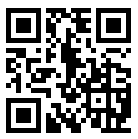 